Care HomeDate of Risk AssessmentAddressCare Home Activities ManagementDoes the Care Home have standard Risk Assessments for Activities? No     Yes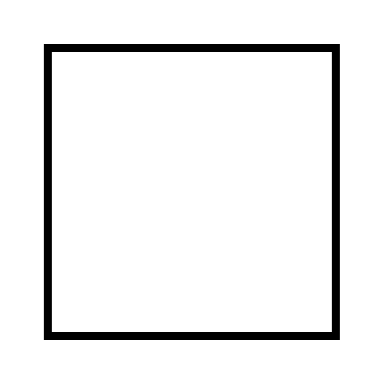 Has CWA become part of this? No     YesWritten ByBike ModelCycling Without Age ChapterConsideration of Pervious Risk AssessmentsBike Last Serviced DateCondition of BikeAny Reportable Problems with Bike?Location of First-aid Kit No     YesFirst-aid Kit Stocked and Maintained? No     YesEmergency Contact Card Available? No     YesPerson Conducting Risk Assessment NamePhoneSignatureDateNoLocation of HazardDescription of HazardPeople at Risk (Residents, Pilots, Accompanying Passengers)Level of Risk (High, Medium, Low)Advice on Hazard Required?Resolution/Action1On bikeWheels not being locked outResidents, Pilots, Accompanying PassengersLow No     YesIf yes, who can advise?First part of all pilot training programmes to ensure that when appropriate brakes are applied. Pilot refresher courses ensure that this remains a prominent safety protocol.2On bikeIncidence of passengerstrapping hands in wheelswhen bike movingResidents, Accompanying PassengersLowNo     YesIf yes, who can advise?Pilots must remind and ensure that passengers on the Trishaw always keep their hands/arms inside the bike when in motion.3On bikeBattery Pack/Pilot causing Trishaw to travel at too great a speedResidents, Accompanying PassengersMediumNo     YesIf yes, who can advise?It is made clear during training that the maximum speed the Trishaw should travel at is 16km/h. There is no way of restricting speed relies on Pilots observing speed.4On bikeBike becomingunbalanced when loadinga passengerResidentsLowNo     YesIf yes, who can advise?Pilot keeps the bike steady by remaining on the saddle while another person i.e. relative/care assistant assists passengeronto bike.5On bikePassenger unable to stepup onto the footplateResidents, Accompanying PassengersLowNo     YesIf yes, who can advise?Footplate can be removed to allow Passenger to directly board Trishaw from the ground.Important that this is properly secured before the bike begins to move.6On bikeMedical emergency forResidentResidentsMediumNo     YesIf yes, who can advise?Dependent on nature of emergency, make quick assessment with accompanying passenger and alert appropriate authorities.7On bikeMechanical issuesaffecting normal TrishawoperationsResidents, Pilots, Accompanying PassengersLowNo     YesIf yes, who can advise?Trishaws will be fully safety checked every six months. Pilots encouraged to undertakea bike check before and after each journey.8On bikeLoss of power from battery packResidents, Pilots, Accompanying PassengersLowNo     YesIf yes, who can advise?Batteries will always be fully charged before trips and there will never be an instance where a Pilot will be out long enoughwhere battery will die. If power loss does occur Pilot encouraged to drop into lowest gear and take flattest approved route back to original location.9On bikePassengers becoming unseated from the TrishawResidents, Accompanying PassengersLowNo     YesIf yes, who can advise?Passengers must wear the provided seatbelts at all times when Trishaw in motion. Pilotmust remind and ensure that this is the case before Trishaw starts journey.10On bikeInclement weather conditions impacting on Trishaw operations i.e. Rain and WindResidents, Pilots, Accompanying PassengersMediumNo     YesIf yes, who can advise?Pilots will always observe upcoming weather conditions and make an informed decisionon whether to undertake journey or not. In event of inclement weather Pilot willreturn to original destination as soon as possible, with the health and safety of thepassenger remaining top priority.11Off bikeInclement weather conditions impacting on Trishaw operations i.e. Snow and IceResidents, Pilots, Accompanying PassengersLowNo     YesIf yes, who can advise?As above on observations. Slow Trishaw and take corners wide and steady to prevent anyslippage due to changes in underlying conditions.12Off bikeInclement weatherconditions severelyimpacting upon Trishaw,making it unrideableResidents, Pilots, Accompanying PassengersLowNo     YesIf yes, who can advise?Health and safety of Residents and Accompanying Passengers absolute priority. Ensure alternate travel arrangementsto ensure their orderly return to original location. Pilot endeavour to return bike tooriginal location, but the likelihood of such conditions arising highly unlikely.13Off bikeSudden hazard on Trishaw route causing emergencystop.Residents, Pilots, Accompanying PassengersMediumNo     YesIf yes, who can advise?Major part of Stage 1 Pilot Training in how to bring the Trishaw to a quick, controlledstop. Regular training provided to ensure that no harm comes to anyone on/off bike.14Off bikeDiversion on Trishaw route causing diverted journey on non-approved routeResidents, Pilots, Accompanying PassengersMediumNo     YesIf yes, who can advise?Pilots encouraged to look out for any local news/indications that routes will be affected by any planned works. Most approved routes will have back ups to take account of any route changes.15On/Off bikePilot needing to makecontact with CareHome/Care Home needing to make contact with PilotResidents, Pilots, Accompanying PassengersMediumNo     YesIf yes, who can advise?Pilots will always carry a charged mobile phone. Sheet at reception will note Pilots mobile number in case of emergency.16On/Off bikeAny hazards notmentioned aboveResidents, Pilots, Accompanying PassengersLowNo     YesIf yes, who can advise?Pilots and Passengers must raise any issues with local Chapter coordinators to ensurethat appropriate action can be taken to prevent any incidents or accidents occurring.